臺南市104年度「低碳節電里更棒」輔導改造計畫         區公所 薦送各里報名資料表註：1.此表僅供各區公所人員填報，表格不敷使用時可自行增加。2.此表放置各里資料最上頁，各里資料依序號排列由上至下疊放。承辦人員：					課長：					區長：本頁請於交付紙本申請文件時，將此頁置於所有文件最上方臺南市104年度「低碳節電里更棒」輔導改造計畫申請文件檢查表申請里辦公室：                           （用印）里長：                                  （簽章）臺南市「低碳節電里更棒」輔導改造計畫申請表          區            里區域現況說明(撰寫提綱)區域現況說明(說明區域的歷史背景、人口及各項基礎建設)區域特色描述(說明區域內與低碳永續、節能減碳相關推動措施，可參考行動項目作為撰寫重點)執行行動項目優劣勢分析(說明區域執行低碳永續、節能減碳相關推動措施上的優劣式)執行目標與願景 (說明未來及節能減碳目標及願景)(範例-僅供參考)南區金華里區域現況說明壹、區域現況說明			政府為配合安平工業區之開發及第三期都市重劃，規劃為國民住宅區，分別於民國六十三年及六十五年先後興建第一期、第二期國民住宅，合併北側民間自建住宅，設置國宅里。由於發展迅速，於民國七十一年五月一日台南市行政區域整編後，將新孝路以北部分另劃定為金華里，並於七十七年核准成立，取名『金華社區』，有金碧輝煌之意涵，象徵社區會務推動蒸蒸日上。金華里全里土地面積約0.279621平方公里，東以金華路二段與再興里相隔，西隔中華西路一段與彰南里的安平工業區相接，南至新孝路與國宅里的新興國中相對，北以健康路二段與文南里相鄰。			民國70年代之前早期金華里附近居民大多以魚塭或農作等團統產業維生，自70年代以後，台灣社會轉型加上台南市都市發展擴及金華里一帶，鄰近台南加工出口區設立，促使金華里附近慢慢繁榮發達，居民職業大多以工業為居多。直至民國80～90年，金華里附近都市機能逐漸健全，人口增加，臨路兩旁居民逐漸發展商業為主的商家，加上鄰近的加工出口區工廠逐漸外移，因此社區內產業結構商業和公務人員人口逐漸增加。區域特色描述			金華里為一都市型社區，里內並無自然環境資源，雖然如此，在社區、社會資源以及里民三方的充分結合努力下，目前已自力開闢金華公園、觀心園、文化園區等大型公園綠地約3000坪，提供里民及附近居民休憩運動場所。另有數處社區好望角造型綠地，增添社區綠意盎然色彩。在社區居民合作下，社區於民國102年於新孝路國宅間開闢長約150公尺的花弄草巷綠廊道。社區中還有新孝路商店街、國際城公園、鄉土文化館、大台南觀光城以及都市草圃等社區公園。此外，亦將新興段225號「公一市場」預定地闢為停車場並植栽樹木進行綠美化，除因應停車需求並可維護里內觀瞻。里內多處免費停車場亦是相當友善貼心的遊憩設施設計。低碳永續措施推動優劣勢分析		本社區執行低碳永續社區之行動項目如後所述，社區屬都市型社區，加上社區營造時間長久，所以生態綠化、低碳生活及設備節能等各方面較為占優勢，目前積極規畫發展建築節能及再生能源等方面，而在法律經濟與財稅工具方面則較為劣勢；執行成效上目前狀況為社區輔導報告內容所描述。願景與目標			「福利、健康」是金華社區營造的主軸，第一階段完成基礎環境景觀的改造，第二階段「視覺景觀」的營造，形塑健康、安全、舒適的生活環境，第三階段營造「人文生活品質」及「社區照顧質量」的提昇，就「福利服務」和「健康營造」整體考量與規劃，以進行智慧型社區人才培育。  綠色團隊名冊※至少需3人以上(可填里長、社區代表、環保志工團隊…等)低碳作為檢核表※依申請單位內各項措施自我評估勾選﹝V﹞，至少勾選5項以上。※如勾選”是﹝V﹞”執行，請務必提供附件六(一項行動項目對應一份低碳推動成果文件)。低碳作為檢核表（金華里範本）※金華里於103年申請銅級認證，符合17項以上行動項目。※每一項行動項目均有一份低碳推動成果文件，如附件六範例。低碳推動成果及獲獎事項(撰寫提綱)整體成果說明執行成果摘要(執行低碳永續措施，具體說明推動期程和階段性目標，並說明執行前後之定量或定性之差異)照(影)片(提供相關成果照片兩至三張或一段介紹影片)行動項目執行內容整體流程(說明執行低碳永續措施執行方式、步驟或程序)後續管理(說明後續維持運作方式)全民參與民眾參與(有邀集一般民眾參與度)民間社團(有村里、巡守隊、環保團體及公益團體(含宗教團體)等地方社團參與)財務規劃政府機關補助(完全來自行政機關之相關補助)民間資金(有引進民間資金投入)獲獎事項以附件方式呈現，若無則免提供。(範例-僅供參考，綠能節電項次6)金華里-推動公有建築節能示範一、整體成果說明(總結)1.執行成果摘要(1)推動期程和階段性目標「金華社區發展協會」自民國75年營造社區金華公園開始，凝聚社區營造力量，近年來在現任柯崑城里長帶領居民努力下，用近30年時間將社區打造成一片綠化優質的宜人居住環境。社區營造過程初期的資源大多由社區居民自行籌措，逐漸打造出基礎規模。自民國90年代開始，社區逐漸和政府公部門合作，從民國92年執行台南市環保局社區環境改造永續家園計畫開始，歷年來執行過環保署清淨家園及環保小學堂，內政部六星社區計畫等，社區內處處可見社區營造努力的成果。此外，健全的健康、福利體系亦是本里的特色之一。金華里除了屢獲國內評比獎項外（諸如全國十大環保模範社區都市型第一名、第三屆總統文化獎玉山獎、第一屆國家永續發展獎〈社區永續發展績優獎〉第一名），2010年金華里建置的「安全社區」獲得2010 WHO CCCSP國際安全社區授證。2011更榮獲LivCom Awards「國際宜居社區大獎」中的「國際花園城市獎」第二名。國際宜居社區大獎是全世界唯一聚焦當地環境管理最佳保護實踐範例的國際競賽，金華里是台灣首次參賽且唯一獲得該獎項的社區。金華里目前積極配合環保署推動的「清淨家園全民運動」，已擬訂「營造永續優質環境衛生計畫」，建置清淨家園顧厝邊綠色生活Ecolife網路家族及複式動員系統，希冀藉由居民參與及共同監督維持整潔及美化的生活環境。金華里活動中照明、空調設備等原為老舊耗能設備，因此社區申請102年環保署低碳社區計畫將活動中心原有照明、空調設備做節能更換，節能改善後每年約可節省13700度用電量，減少7.3公噸-CO2排放。再加上原有的生態循環池、LED跑馬燈、太陽能光電系統等，足以作為社區節能建築示範。(2)執行前後定量或定性差異金華社區老舊建築佔有大部分比例，妨礙了社區發展空間。因此對活動中心建築節能及改造，除可以有效的降低能源消耗，達到節能減碳效果；更可以透過活動中心改造，成為金華社區的節能示範模範。 2.照(影)片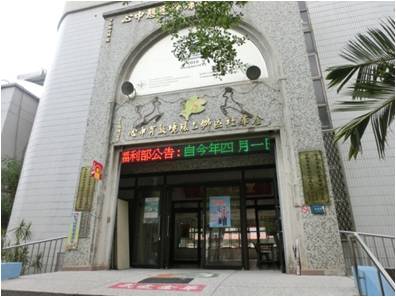 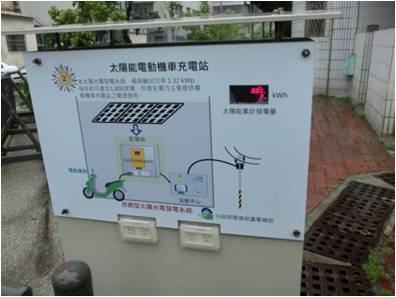  活動中心LED跑馬燈               活動中心設有太陽能充電站二、行動項目執行內容1.整體流程    金華里活動中心為社區內大型公共建築物，其節能改善方面如下：設置LED跑馬燈：於活動中心入口處設置LED跑馬燈，可以用少量的電力達到社區宣傳效果。活動中心頂樓裝置太陽能光電板：於活動中心頂樓裝置約30KW太陽能光電板作為發電及頂樓隔熱用途。窗戶加裝隔熱窗簾：活動中心牆面窗戶有陽光直射，因此在窗戶裝有隔熱窗簾，杜絕陽光直射產生的室內悶熱現象。餘電抽水至頂樓：活動中心後有一太陽能電動機車充電站，充電站如有餘電會輸送至活動中心前抽水馬達，將活動中心前曝氣池的地下水抽到頂樓水塔，作為活動中心廁所沖洗用途，可達省水節電效果。節能照明設備：活動中心原為傳統T8照明燈管，於民國102年由環保署低碳社區經費補助，社區引進ESCO廠商，針對活動中心內設備做節能更換，將老舊T8燈具改換成節能T5燈具，以達到節能效果。空調設備：活動中心原為老舊冷氣，於民國102年由環保署低碳社區經費補助，社區引進ESCO廠商，針對活動中心內設備做節能更換，將常用老舊空調設備汰換成節能空調設備，以達到節能效果。2.後續管理社區志工及社區居民不定期共同維護及認養。三、全民參與1.一般民眾社區居民。2.民間社團金華社區發展協會、台南市社區營造協會四、財務規劃1.財務來源(1)民國98年社區環境改造計畫，申請經費1,600,000元，社區自籌181,300。(2)民國102年低碳社區改善計畫，申請經費500,000元。          里申請改造計畫書※改造項目請參照輔導改造計畫 表一、補助項目說明序號里名附件三附件四附件五附件六附件七附件八1□□□□□□2□□□□□□3□□□□□□4□□□□□□5□□□□□□6□□□□□□7□□□□□□8□□□□□□9□□□□□□10□□□□□□附件請依序排列裝訂□1.臺南市「低碳節電里更棒｣輔導改造計畫申請表(附件三)□2.區域現況說明 正本(附件四)□3.綠色團隊名冊及低碳永續宣言書 正本(附件五)□4.低碳作為檢核表 正本（附件六）□5.低碳推動成果及獲獎事項（附件七）□6.申請改造計畫書 正本(附件八)說明前項各款文件資料，不論入選與否概不退件。有簽名蓋章之文件皆需為正本。本申請書所需之資料應以A4規格紙張繕打並對齊左上角裝訂。基本資料申請單位基本資料地址基本資料里長聯絡電話及手機聯絡電話及手機基本資料主要連絡人姓名職稱E-mail基本資料主要連絡人傳真電話手機特殊/得獎事蹟申請單位：                        證明蓋章（用印）填表日期：     年     月     日申請單位：                        證明蓋章（用印）填表日期：     年     月     日申請單位：                        證明蓋章（用印）填表日期：     年     月     日申請單位：                        證明蓋章（用印）填表日期：     年     月     日申請單位：                        證明蓋章（用印）填表日期：     年     月     日申請單位：                        證明蓋章（用印）填表日期：     年     月     日申請單位：                        證明蓋章（用印）填表日期：     年     月     日申請單位：                        證明蓋章（用印）填表日期：     年     月     日綠色團隊名冊綠色團隊名冊綠色團隊名冊綠色團隊名冊單位名稱：OOO里單位名稱：OOO里單位名稱：OOO里單位名稱：OOO里序號單位姓名職稱1234567891011121314151617OOOO里   低碳永續宣言書可條列或敘說等方式撰寫，但需提與低碳永續相關宣言，至少5項，範例：1. 在不降低生活水準下，減少生活中二氧化碳排放。2. 增加綠美化及空地整理改善作業，增加社區綠覆率。團隊代表: OOOO  單位首長或代理人  親簽               日期:      年      月     日運作機能項次行動項目自評自評運作機能項次行動項目自評自評運作機能項次行動項目是否運作機能項次行動項目是否生態綠化1推動苗木培育綠能節電6推動公有建築節能示範 生態綠化2種植原生或誘鳥誘蝶植栽行動綠能節電7低碳新建築與示範社區 生態綠化3推動牆面植生或綠籬綠能節電8推動綠色工廠建築節能 生態綠化4推動綠屋頂綠能節電9推動建築地源熱泵行動 生態綠化5原生種植樹造林綠能節電10區域供熱供冷儲能示範中心生態綠化6推動安全島綠美化綠能節電11推廣室內使用或汰換節能燈具 生態綠化7閒置空地綠美化綠能節電12推廣節能電器生態綠化8推動社區農園綠能節電13用戶端智慧電表監控 生態綠化9推動透水鋪面綠能節電14電腦機房節能改善 生態綠化10濕地保護及生態池綠能節電15推廣冷暖兩用熱泵 生態綠化11建立生物廊道、棲地或生態綠網綠能節電16節能路燈 生態綠化12水岸再生綠能節電17廢熱回收再利用 綠能節電1都市及建築設計節能準則在地化綠能節電18推動農漁畜牧設備節能(農業、養殖業、畜牧業)綠能節電2推動申請綠建築綠能節電19寺廟節能燈具使用推廣 綠能節電3建築能源護照 綠能節電20推廣使用環保金爐 綠能節電4推廣低碳節能建材綠能節電21設置太陽能光電系統 綠能節電5舊建築節能改善 綠能節電22設置太陽熱能系統 綠能節電23小型水力發電 資源循環2廚餘回收再利用綠能節電24海洋能利用示範 資源循環3巨大廢棄物回收再利用綠能節電25推動風力發電 資源循環4農業廢棄物回收再用綠能節電26微電網儲能系統示範 資源循環5廢棄資源分類利用綠能節電27地熱利用資源循環6營建廢棄物再生利用計畫綠能節電28生質能源利用 資源循環7掩埋場活化綠色運輸1自行車租賃系統 資源循環8豬廁所及沼氣中心綠色運輸2推廣使用電動機車 資源循環9二手跳蚤市集活動或交換平台綠色運輸3電動機車電池交換系統 資源循環10雨水貯留再利用(雨撲滿等設施)綠色運輸4公務車輛電動化 資源循環11污水回收再利用綠色運輸5租賃車輛電動化資源循環12放流水循環利用綠色運輸6推廣私用電動車輛 資源循環13舊建築保存再利用綠色運輸7油電混合計程車 低碳生活1結合學校、企業、社團或團體推動低碳永續教育宣傳綠色運輸8推廣特定區域電動慢速導覽車(接駁車) 低碳生活2低碳永續相關主題博覽會/展示活動 綠色運輸9發展替代性燃料車輛 低碳生活3推動低碳永續義志工培訓 綠色運輸10推行汽車共乘制低碳生活4舊建築節能診斷師培訓 綠色運輸11推動電動公車、大巴士及中巴 低碳生活5培訓低碳永續技術人員(綠領) 綠色運輸12公車、自行車與人行專用通行區 低碳生活6推廣使用省水設備(器材) 綠色運輸13推動公共運輸使用率提升計畫 低碳生活7推廣節能減碳行動標章 資源循環1推動家戶資源回收與垃圾減量低碳生活8推行綠色旅館 低碳生活9推行綠色採購 永續經營9推動綠色融資(信用保證)低碳生活10推廣低碳有機飲食 永續經營10獎勵補助低碳永續行動低碳生活11推廣低碳永續旅遊 永續經營11推動環保加值行動低碳生活12推動低碳民俗活動 永續經營12推廣碳標籤(或減碳標籤)低碳生活13推動綠色(商店)市集或通路平台 永續經營13建立全區碳盤查低碳生活14開設低碳永續諮商平台 永續經營14推動環教場所認證永續經營1實施地(社)區災害防救與預警通報永續經營15定期檢視及公布推動成效永續經營2地(社)區災害防救演練永續經營16落實機關四省專案永續經營3區域天然災害潛勢整合分析永續經營17低碳永續相關國際合作與交流永續經營4地層下陷區地下水資源管理永續經營18村里(社區)低碳永續認證評比永續經營5推動地區調適調查及規劃(含環境脆弱度調查與評估)永續經營19學校低碳永續認證評比永續經營6建立地區防救災物資倉管系統永續經營20企業低碳永續認證評比永續經營7實施低碳永續自治規章永續經營21資源文創產業延伸永續經營8建議企業參與機制永續經營22綠色產業聯盟運作機能項次行動項目自評自評運作機能項次行動項目自評自評運作機能項次行動項目是否運作機能項次行動項目是否生態綠化1推動苗木培育V綠能節電6推動公有建築節能示範 V生態綠化2種植原生或誘鳥誘蝶植栽行動V綠能節電7低碳新建築與示範社區 生態綠化3推動牆面植生或綠籬綠能節電8推動綠色工廠建築節能 生態綠化4推動綠屋頂綠能節電9推動建築地源熱泵行動 生態綠化5原生種植樹造林V綠能節電10區域供熱供冷儲能示範中心生態綠化6推動安全島綠美化綠能節電11推廣室內使用或汰換節能燈具 V生態綠化7閒置空地綠美化V綠能節電12推廣節能電器V生態綠化8推動社區農園V綠能節電13用戶端智慧電表監控 生態綠化9推動透水鋪面綠能節電14電腦機房節能改善 生態綠化10濕地保護及生態池綠能節電15推廣冷暖兩用熱泵 生態綠化11建立生物廊道、棲地或生態綠網綠能節電16節能路燈 生態綠化12水岸再生綠能節電17廢熱回收再利用 綠能節電1都市及建築設計節能準則在地化綠能節電18推動農漁畜牧設備節能(農業、養殖業、畜牧業)綠能節電2推動申請綠建築綠能節電19寺廟節能燈具使用推廣 綠能節電3建築能源護照 綠能節電20推廣使用環保金爐 綠能節電4推廣低碳節能建材綠能節電21設置太陽能光電系統 V綠能節電5舊建築節能改善 綠能節電22設置太陽熱能系統 綠能節電23小型水力發電 資源循環2廚餘回收再利用V綠能節電24海洋能利用示範 資源循環3巨大廢棄物回收再利用綠能節電25推動風力發電 資源循環4農業廢棄物回收再用綠能節電26微電網儲能系統示範 資源循環5廢棄資源分類利用綠能節電27地熱利用資源循環6營建廢棄物再生利用計畫綠能節電28生質能源利用 資源循環7掩埋場活化綠色運輸1自行車租賃系統 資源循環8豬廁所及沼氣中心綠色運輸2推廣使用電動機車 資源循環9二手跳蚤市集活動或交換平台V綠色運輸3電動機車電池交換系統 資源循環10雨水貯留再利用(雨撲滿等設施)綠色運輸4公務車輛電動化 資源循環11污水回收再利用V綠色運輸5租賃車輛電動化資源循環12放流水循環利用綠色運輸6推廣私用電動車輛 資源循環13舊建築保存再利用V綠色運輸7油電混合計程車 低碳生活1結合學校、企業、社團或團體推動低碳永續教育宣傳綠色運輸8推廣特定區域電動慢速導覽車(接駁車) 低碳生活2低碳永續相關主題博覽會/展示活動 綠色運輸9發展替代性燃料車輛 低碳生活3推動低碳永續義志工培訓 綠色運輸10推行汽車共乘制低碳生活4舊建築節能診斷師培訓 綠色運輸11推動電動公車、大巴士及中巴 低碳生活5培訓低碳永續技術人員(綠領) 綠色運輸12公車、自行車與人行專用通行區 低碳生活6推廣使用省水設備(器材) 綠色運輸13推動公共運輸使用率提升計畫 低碳生活7推廣節能減碳行動標章 資源循環1推動家戶資源回收與垃圾減量低碳生活8推行綠色旅館 低碳生活9推行綠色採購 V永續經營9推動綠色融資(信用保證)低碳生活10推廣低碳有機飲食 永續經營10獎勵補助低碳永續行動低碳生活11推廣低碳永續旅遊 永續經營11推動環保加值行動低碳生活12推動低碳民俗活動 V永續經營12推廣碳標籤(或減碳標籤)低碳生活13推動綠色(商店)市集或通路平台 永續經營13建立全區碳盤查低碳生活14開設低碳永續諮商平台 永續經營14推動環教場所認證永續經營1實施地(社)區災害防救與預警通報永續經營15定期檢視及公布推動成效永續經營2地(社)區災害防救演練V永續經營16落實機關四省專案永續經營3區域天然災害潛勢整合分析永續經營17低碳永續相關國際合作與交流V永續經營4地層下陷區地下水資源管理永續經營18村里(社區)低碳永續認證評比永續經營5推動地區調適調查及規劃(含環境脆弱度調查與評估)永續經營19學校低碳永續認證評比永續經營6建立地區防救災物資倉管系統永續經營20企業低碳永續認證評比永續經營7實施低碳永續自治規章永續經營21資源文創產業延伸永續經營8建議企業參與機制永續經營22綠色產業聯盟改造地點里辦公室   活動中心    里會議室   其它          改造項目預計改造方式及效益評估